РОССИЙСКАЯ ФЕДЕРАЦИЯМИРНИНСКАЯ СЕЛЬСКАЯ АДМИНИСТРАЦИЯ МИРНИНСКОГО СЕЛЬСКОГО ПОСЕЛЕНИЯ  ГОРДЕЕВСКОГО МУНИЦИПАЛЬНОГО  РАЙОНА БРЯНСКОЙ ОБЛАСТИ___________________________________________________________________________ПОСТАНОВЛЕНИЕУтвердить 2 дизайн – проекта дворовой территории  по ул. Парковая д.6 согласно приложению №1 к настоящему постановлению.  Настоящее постановление вступает в силу со дня его официального опубликования.Контроль за исполнением настоящего постановления оставляю за собой.Глава администрации                                               Н.П.Айдимирова	Приложение 1 К постановлению  Мирнинской сельской администрации    №10А от 15.02. 2018г.ДИЗАЙН-ПРОЕКТ №1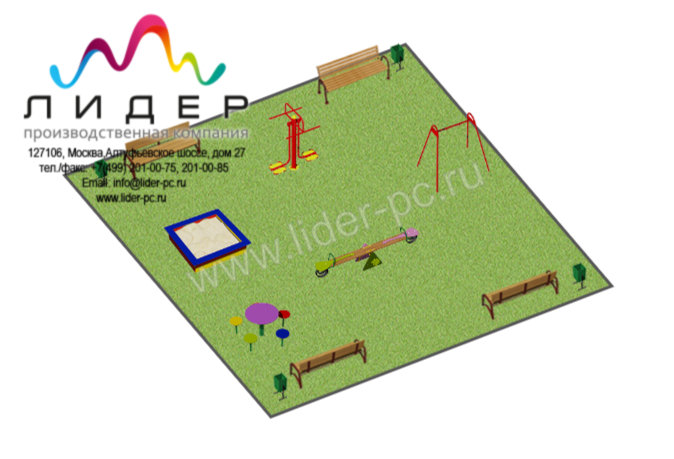 ДИЗАЙН-ПРОЕКТ № 2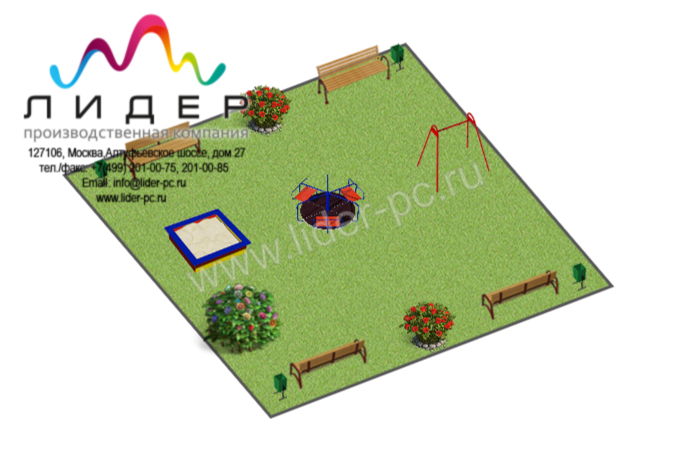 от «15» февраля  2018 года № 10Ап. МирныйОб утверждении  дизайн – проектовмуниципальной программы «Формирование современной городской среды на территорииМирнинского сельского поселения на 2018-2022 годы»       В соответствии с Постановлением Правительства РФ от 10 февраля 2017 г. №169 «Об утверждении Правил предоставления и распределения субсидий из федерального бюджета бюджетам субъектов Российской Федерации на поддержку государственных программ субъектов Российской Федерации   и муниципальных программ формирования современной городской среды»,  Федеральным законом от 06.10.2003 №131-ФЗ «Об общих принципах организации местного самоуправления в Российской Федерации», руководствуясь  Уставом муниципального образования «Мирнинское сельское поселение», Протоколом заседания общественной комиссии от 12 февраля 2018 года.ПОСТАНОВЛЯЮ: